Prowers County Projects Summary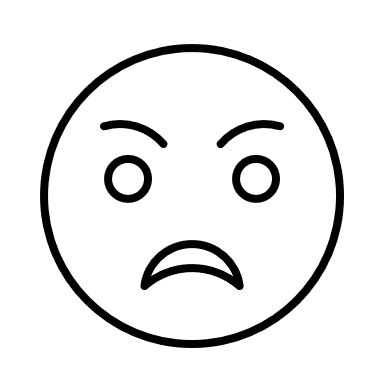 Access To Capital The region has moderate to strong capacity in the availability of debt capital, though the lack of a regional SBA 504 packager is a need to be addressed. There is a need to strengthen existing Revolving loan funds to increase capacity and perhaps to offer niche products. Within Pueblo County, there are strong incentive programs for specific types of industries and job creations. The region, however, is an equity desert, with little access to capital for startups, follow on funding, or private equity funds to help existing businesses to pivot or grow. The strategy is to increase access to equity capital in the region and develop an entrepreneurial ecosystem that supports startups in the tech sector and the intellectual property sector.SCEDD Regional ProgramsProgram- SoCo Angels Support. Provide three years of operational support to develop an early Angel startup network of Accredited Investors to fund the seed stage for tech and intellectual property startups Status of Program- DevelopmentLead- SCEDD, SCIL, SoCo Angels, Program Cost Estimate--$300k per annumFunding Options- EDA technical assistance grant, Foundation grantsProgram: Angel fund. Adjunctive to SoCo Angels, the development of a separate fund can support individual angel investments with an institutional investment or a “sidecar” fund created by accredited investors who want to supplement individual investments with group efforts.Status of Program—ConceptualLead: SCEDD, SCIL, SoCo AngelsProgram Cost Estimate: Institutional fund--$500k; Sidecar fund $500kFunding options: Institutional: Foundations; Sidecar: Accredited investors of SoCo AngelsProgram: SBA 504 Packaging. Re-enter this SBA program with either a stand-alone entity or in partnership with adjoining packagers. This product is a critical credit enhancer for collateral-oriented commercial banks considering startups of between $1 million and $5 million that have commercial real estate for collateral.Status of Program—Early DevelopmentLead: SCEDDProgram cost estimate: Approximately $100k per annum at start, with additional costs dependent on deal flow and generation of fees. Funding Options—Startup loans, Foundation grants, Commercial bank supportProgram: Rural Downtown Mixed-Use Revitalization Program. A revolving low interest loan fund for mixed-use properties in the 8 counties in the southeastern plains that offer low interest loans for both the downstairs commercial and upstairs residential units.Status of Program—Early DevelopmentLead: SCEDD and SECEDProgram cost estimate: $1million Funding Options- Grant $800 DOLA/OEDIT and $200K County matchAgriculture/ RanchingProject – City of Lamar Grain and Fertilizer Storage.  Conversion of existing coal domes to grain and fertilizer storage units.Status of Project – Under constructionLead – City of LamarProject Cost Estimate - $350,000 - $400,000Funding Options – Project – City of Lamar Irrigation Industrial ManufacturingStatus of Project – Concept and PlanningLead – Project Cost Estimate - Funding Options – Project – Meat Packaging, Wiley and Granada Status of Project – Concept and PlanningLead – Project Cost Estimate - Funding Options – Project – Prowers County Dairy Farms/Packaging.  Recruitment of potential dairy operations.  Package of agricultural products produced locally. (Colorado Mills)Status of Project – Concept Lead – City of Lamar Project Cost Estimate - Funding Options – Broadband DevelopmentSCEDD Regional ProgramsProgram—Broadband Support Office. SCEDD will create a two to three person office to take the lead in implementing broadband with a regional approach. Local projects need to be rolled up into regional and sub-region initiatives to secure adequate funding and to manage fewer, but larger projects. Part of that effort will be to create a region-wide grant match gap funds to assist with securing funds.Status of Program—In developmentLead—SCEDDProject Cost Estimate--$250k per annum in operational support; $1M per annum in grant match gap fundFunding options—EDA technical assistance grant, DOLA, Electricity providers, County government, Foundation grantsBusiness DevelopmentProject- Town of Holly Downtown Redevelopment.  Downtown Redevelopment – Asbestos and mold removal from several buildings to entice entrepreneurs to move to downtown.  Demolition of old house structures which also have asbestos to make way for new housing developments.  Also, rehabilitate current Fire Dept. Station and Holly Community Complex.  Installation of new radio read water and electric meters to replace outdated metering system.Status of Project – Planning/EngineeringLead – Town of HollyProject Cost Estimate - $459,822Funding Options – Coronavirus State and Local Fiscal Recovery Funds Project – The Ridges at Lamar Data Center. The project will provide data processing site for blockchain and other similar energy intensive technology applications.  This project will create up to 80 permanent jobs.  Site infrastructure improvements required to accommodate data center to include electric power, transmission capacity, substations, access to fiber and high-speed internet. Status of Project -PlanningLead – City of LamarProject Cost Estimate – N/AFunding Options – Project – City of Lamar Distribution Warehousing at Airport.  Design and development site ready warehouses for various distribution operations at Southeast Colorado Regional Airport. Status of Project - PlanningLead – City of LamarProject Cost Estimate -$3,000,000Funding Options -DOLA  Critical InfrastructureProject – City of Lamar Main Street Sidewalks.  Fix and repair tripping hazards and make sidewalks ADA compliant.  Status of Project – Planning/ConceptLead – City of Lamar, Building DepartmentProject Cost Estimate - $50,000Funding Options – CDOT grants / city in-kind match of 30%Project – City of Lamar Wastewater Treatment Facility.  Facility to treat wastewater for the City of Lamar to allow for expansion of residential and commercial development.Status of Project – PlanningLead – City of LamarProject Cost Estimate - $10,000,000Funding Options – EDA GrantProject – Town of Wiley, Sewer Lagoon Removal and Replacement.  Remove one sewer lagoon, install 3 new sewer lagoons.Status of Project – Pre-construction, EngineeringLead – Town of Wiley (Element Engineering)Project Cost Estimate – $3.1 millionFunding Options – USDA, CDPHE, DOLAProject – Town of Holly Wastewater Rehabilitation.  The proposed construction project consists of rehabilitating The Town of Holly’s existing sanitary lift station, correcting problem areas within the collection system and the installation of a small, new lift station with service line connection to serve a vacant lot the town wishes to zone as retail development.Status of Project – PlanningLead – Town of HollyProject Cost Estimate - $400,545Funding Options – EDA GrantProject – Town of Holly Water Treatment PlantStatus – Lead – Town of HollyProject Cost Estimate - $6 MillionFunding OptionsProject – Town of Granada WaterStatusLead – Town of GranadaProject Cost EstimateFunding OptionsWorkforce Housing StrategiesProject- Lamar Community College Housing.  Convert old motel into college housing in order to accommodate enrollment growth. Status of Project – PlanningLead – Lamar Community CollegeProject Cost Estimate - $2,000,000Funding Options – College FoundationProject- Housing Rehabilitation and Energy Efficiency Office?  Status of Project – Concept and PlanningLead – Project Cost Estimate - Funding Options – Program- Regional Development Incentives?  Status of Project – Concept and PlanningLead – Project Cost Estimate - Funding Options – Program- Mobile Home Replacement? Status of Project – Concept and PlanningLead – Project Cost Estimate - Funding Options – Program- Downton Mixed-Use Living? Status of Project – Concept and PlanningLead – Project Cost Estimate - Funding Options – Education/Work Force DevelopmentProject – Southeast Colorado Region Entrepreneurship programming for 5th – 12th grade public school, private school and home school students in the seven-county area of SE ColoradoStatus of Program – Implemented w/continuing programmingLead – SEBREA Fiscal AgentProject Cost Estimate – N/AFunding Options – Possible grant funding from the Rawlings Foundation, El Pomar, Daniels Fund, and other regional foundations.Project – Lamar Community College Adult Transition Services.  Establish an ELL/Adult Basic Ed/GED Preparation program that assists graduates with transition to work and/or higher education through case management.Status of Project – PlanningLead – Lamar Community CollegeProject Cost Estimate - $500,000 over four-year periodFunding Options – Foundations, TANF, course revenueProject – Lamar Community College Employer-Driven Workforce Training.  Create employer demand-based credit/non-credit education program that works with large and small employers in the region to determine needs and accomplish low-cost training options incorporating Lamar Community College customized training and available consortium resources including partnering higher ed institutions.Status of Project – PlanningLead - Lamar Community CollegeProject Cost Estimate – Funding Options – Tuition revenue, employer sponsorshipsProject – Lamar Community College Entrepreneur/Makers.  Incorporate Lamar Community College’s Innovate & Make Space (makerspace) into a greater regional entrepreneurial effort dovetailing with incubator services, where residents can create products and receive business support.Status of Project – PlanningLead - Lamar Community CollegeProject Cost Estimate – Funding Options – Foundations, usage revenueProject – Lamar Community College Trades Apprenticeships.  Develop skilled trades apprenticeships in partnership with local business and industry where there is demand and capacity.Status of Project – PlanningLead - Lamar Community CollegeProject Cost Estimate – Funding Options – US DOL grant, employer sponsorshipsRenewable EnergyProject – Prowers County – Secure Electric Transmission Line in CountyStatusLead – Prowers County, Southeastern Colorado RegionProject Cost EstimateFunding OptionsRecreation and TourismProject – City of Lamar Escondido Park Soccer Field.  Add a soccer field, seating, etc. to become home to the LCC soccer program Status of Project – PlanningLead – City of LamarProject Cost Estimate - $600,000Funding Options – GOCOProject – City of Lamar North Gateway Park Improvements.  Expand beach area and improve infrastructure.  Add additional campground and RV sites.  Status of Project –PlanningLead – City of LamarProject Cost Estimate –$750,000Funding Options –DOLA, GOCO Project – City of Lamar Rehabilitate Willow Creek Park WPA Amenities.  Rehabilitate WPA stone walls and other structures at historic Willow Creek Park.Status of Project – PlanningLead – City of LamarProject Cost Estimate – $500,000Funding Options –DOLA, GOCO, Historical Grant Funds, DonationsProject – City of Lamar Rehabilitation of Historic Locomotive at Visitor Center.  Refurbish and rehabilitate historic, steam engine at city visitor site.Status of Project – Looking for FundingLead – City of LamarProject Cost Estimate - $10,000 - $15,000Funding Options – Project – Town of Granada conversion of ditch into walking trailStatus of Project – Lead – Town of GranadaProject Cost Estimate –Funding Options - Health Care/Public Health/ Mental HealthContact Dave Engel at SE Mental Health; Karen Bryant at Prowers Medical CenterTransportationProject – City of Lamar Airport. Convert hangar space to living quarters for medics. Build new Flight for Life emergency service hangars to include apartments for medical attendants.Status of Project – PlanningLead – City of LamarProject Cost Estimate - $2,000,000Funding Options – EDA, FAA, DOLA, CDOTProject – Southeast Colorado Regional Airport. As new FBO, add required security and other infrastructure to support future essential air service for Southeast Colorado.Status of Project - PlanningLead – City of LamarProject Cost Estimate –Funding Options – EDA, FAA, DOLA, CDOTProject – City of Lamar/Prowers County US 287 Alternate Truck Route.  Continue decades long efforts to implement alternative truck route around city.Status of Project – Engineering complete and readyLead – City of Lamar/Prowers CountyProject Cost EstimateFunding OptionsOtherProgram- Prowers County 4-Bay Fire Station.   Pre-engineered metal building 4-bay fire station with tornado-proof training room, bunkarea, showers, offices and kitchen.  Building will also provide an alternate Emergency Operations Center.Status of Project – PlanningLead – Prowers County, Staffon Warn Project Cost Estimate - $850,000Funding Options – DOLA, Local MatchProject – City of Lamar Public Safety Building Expansion.  Add much needed space for Police, Fire and Ambulance services.Status of Project – PlanningLead – City of LamarProject Cost Estimate - $2.5 millionFunding Options – Public Safety (city general fund), Escondido Park (GOCO funds), WWTP (EPA grant).Project – Town of Holly Building to replace leased space now requiring asbestos abatement.Status of Project – Lead – Holly Fire and Ambulance DistrictProject Cost Estimate –Funding Options – Town of Granada Fire Station ExpansionStatus of Project –Lead – Town of GranadaProject Cost Estimate –Funding Options - 